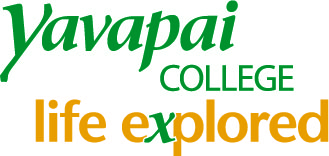 Direct Deposit Enrollment and Change FormThe purpose of this form is to set-up or change direct deposit for payroll and reimbursements (i.e. travel, business expenses, etc.) due you from Yavapai College.Name: ________________________________________Employee ID: ___________________________________	Direct Deposit Enrollment   			Change My Direct DepositI hereby authorize Yavapai College to initiate credit entries/deposits and to, if necessary, initiate debit entries/reversals for any credit entries in error, to the accounts listed above.  This authority is to remain in full force and effect until Yavapai College has received written notification from me of its termination.Signature: ______________________________________ Date: _______________